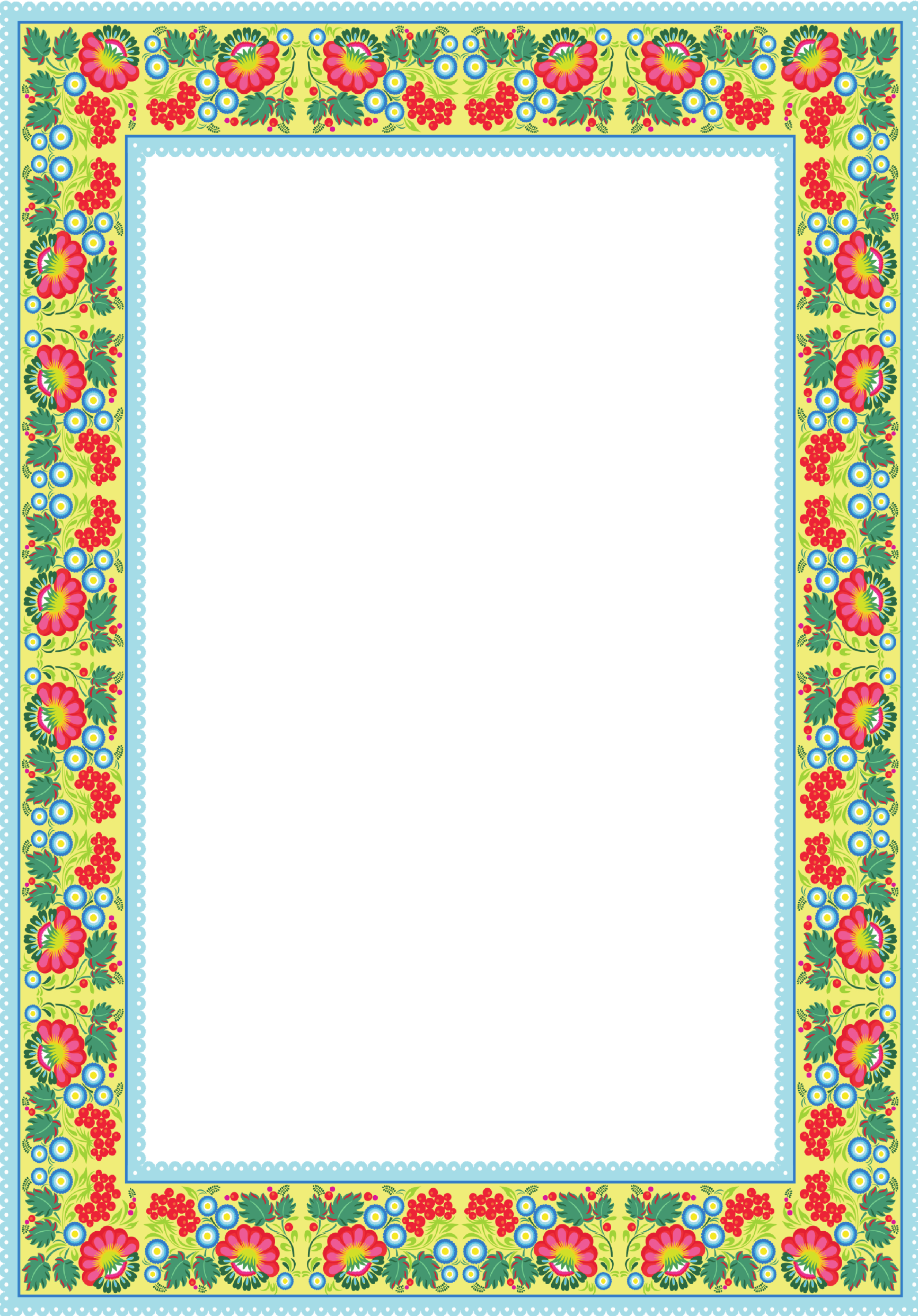 Муниципальное бюджетное дошкольное образовательное учреждение детский сад №9 г. Нижний Ломов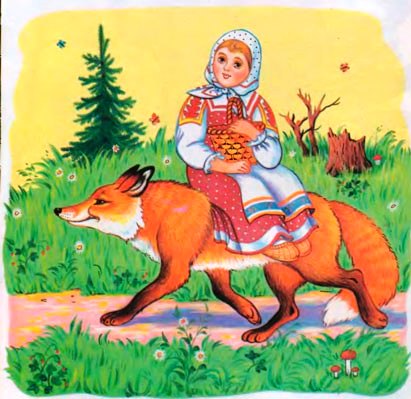                                                                                  Подготовила:                                                  воспитатель высшей категории                                                           МБДОУ детского сада №9                                                                          г. Нижний Ломов                                                                                   Шлюханова                                                                     Тамара Михайловнаг. Нижний Ломов2022 г.ЗАДАЧИ.ОБРАЗОВАТЕЛЬНЫЕ.Формирование у детей монологической и диалогической формы речи. Совершенствование умения связно и выразительно пересказывать сказки и рассказы.РАЗВИВАЮЩИЕ.Развитие творческой  самостоятельности, эстетического вкуса в передаче образа; отчетливости произношения.ВОСПИТАТЕЛЬНЫЕ. Воспитание устойчивого интереса к театру. Воспитание  у детей гуманных чувств средствами театрализованной деятельности. Формирование представления о честности, справедливости, доброте.ПРЕДВАРИТЕЛЬНАЯ РАБОТА.Чтение детям русских народных сказок, слушание русских народных песен, экскурсия в музей русской избы, викторина по сказкам «Назови сказочного героя», дидактическая игра «Мои любимые сказки», игры с разными видами театров, чтение чистоговорок, скороговорок, просмотр мультфильмов, презентации «В гостях у сказки».ИНТЕГРАЦИЯ ОБРАЗОВАТЕЛЬНЫХ ОБЛАСТЕЙ.Познавательное развитие, речевое развитие, художественно – эстетическое развитие,социально – коммуникативное развитие.ОБОРУДОВАНИЕ.Декорации (изба, деревья), фонограммы русских народных песен («Тонкая рябина», «Златые горы»), русская народная музыка для оформления спектакля, запись деревенских звуков, звуков ночного леса, театральные костюмы, предметы утвари.ДЕЙСТВУЮЩИЕ ЛИЦА И ИСПОЛНИТЕЛИ:дед Иван и баба Маша – взрослые;Алёнушка, медведь, волк, лиса, подружки – дети подготовительной группы.У центральной стены зала справа декорация русской избы; слева, ближе к    центру, декорация леса.Рассказчик- Как на горке, на горе,(Не знаю как, не знаю где),Деревенька там была,Раз – изба и два изба.Петухи там голосили,По утрам народ будили.Просыпался стар и млад,И так каждый день подряд.На окраине деревни,В маленькой избушке,Жил да был старик одинСо своей старушкой.Были стары да бедны,Только жили не одни.Внученька у них была,Внученька Алёнушка.Наглядеться не могли,Пуще глаза берегли.Колокольчик голосок,Смех журчал, как ручеёк.Отрадою для них была,Утеха в старости однаВнученька Алёнушка,Маленька девчонушка.И хотя мала Алёна,Не была она гулёна.День на печке не сиделаИ в окошко не глядела.Алёнушка- Дед Иван и баба Маша,Я родная внучка ваша.Чем могу вам помогу.Ждут меня дела, бегу.(Хлопочет по хозяйству:подметает, приносит водуи т. д. Звучит запись русскойнародной музыки).Дед- Вот помощница растёт:И воды нам принесёт,Пол метёт и кашу варитИ яичницу пожарит.Рассказчик- А управят все дела,Можно отдохнуть тогда.У ворот они присядутИ споют, и даже спляшут.(Дед играет на балалайке, бабкаи Алёнушка пляшут).Вот собрались ребятишки –И девчонки, и мальчишки –В лес, по ягоды – грибы.Забежали за Алёнкой,Её изба – то по пути.Подружки- Дед Иван да баба Маша,Отпустите внучку вашу.В лес сходить хотели,Грибы – ягоды поспели.Дед- Что вы, что вы, девоньки,Рано ей в лесу гулять.Бабка- Всякое случиться может,Кто же ей в лесу поможет?ПодружкиМы Алёнушку не бросим,Отпустите, очень просим.- Мы за нею приглядимИ в обиду не дадим.Алёнушка- Дедушка да бабушка,Не бойтесь за меня.От подружек не отстану,Не глядите, что мала.Принесу грибов вам, ягод.Ведь варенье варить надо.Угощу я вас на славу,Ягод наберу немало.РассказчикПрослезились дед да баба.Ах, Алёнушка - отрада.Говорят: - Ну, прогуляйсяДа смотри, не потеряйся!Побежали в лес девчушки,Ушки держат на макушке.(Лес велик и тёмен, дети,Может нас забрать он в сети).Но забыли то девчонки.Замелькали лишь юбчонкиКак на ягоды напали,Только пятки засверкали.Ягоды и там и тут.До одной все соберут.И Алёнушка забылась,Над листочками согнулась.Шаг, другой, ушла в сторонку.Заблудилась ведь девчонка.Встрепенулась, оглянулась,А вокруг – то никого.Залилась она слезами.Алёнушка- Где вы все? Была же с вами?Рассказчик- А в ответ лишь лес шумит,Ничего не говорит.Проплутала долго – долго,Село солнышко за горку.Наступает тёмна ночь,Куда ж деваться тебе, дочь?Страшно и темно в лесу.Филин на дубу: «Ух-у! Ух-у!»Испугалася Алёнка.Видит: вот осина тонка.Вмиг залезла на неё,Не гляди, что высоко!Примостилась на суку.Где-то всё: ку-ку, ку-ку.Слёзы полились из глазИ запричитала враз.Алёнушка (поёт)- Не дрожи, осинка,Пожалей Алёнку.Я одна на свете,Пожалей девчонку.В лес меня позвали,Бросили, забыли.Дед и баба, где вы?Мне бы помогли вы.Рассказчик- Лес живёт своею жизнью,Дела нет ему до нас.Выходят звери на охоту,Ну, Алёна, в добрый час!Не теряйся, не страшишь,Зверей диких берегись.Слышишь веток страшный хруст?Медведь, хозяин леса, тут.Медведь- Кто тут плачет, причитает?От ночных дел отвлекает?Отвечай мне: кто ты, что ты?Мало мне в лесу заботы!Алёнушка- Это я, девочка Алёнушка.Я жила у деда с бабой,В лес по ягоды пошла.В лес подружки заманили,Да и бросили меня.Медведь- Слезай, девонька,Слезай, милая.Тебя на спину посажу,К деду с бабой отвезу.Алёнушка- Нет, мишенька,Нет батюшка.Ты и страшен и лохмат.Не спущусь, боюсь тебя,Уходи-ка в лес, назад.Алёнушка (поёт)- Не дрожи, осинка,Пожалей Алёнку.Я одна на свете,Пожалей девчонку.В лес меня позвали,Бросили, забыли.Дед и баба, где вы?Мне бы помогли вы.Рассказчик- Обиделся медведь, ушёл,А к осинке тонкой, звонкой,Где Алёнушка сидит,Торопился волк бездомный.Он Алёне говорит:Волк- Кто тут плачет, причитает?От ночных дел отвлекает?Отвечай мне: кто ты, что ты?Мало мне в лесу заботы?Алёнушка:- Это я, девочка Алёнушка.Я жила у деда с бабой,В лес по ягоды пошла.В лес подружки заманили.Да и бросили меня!Волк- Слезай, девонька,Слезай, милая.Тебя на спину посажу,К деду с бабой отвезу.Алёнушка- Нет, волченька,Нет, батюшка.Ты зубаст и ты лохмат.Не спущусь, боюсь тебя.Уходи-ка в лес, назад.Алёнушка (поёт):- Не дрожи, осинка,Пожалей Алёнку.Я одна на свете,Пожалей девчонку.В лес меня позвали,Бросили, забыли.Дед и баба, где вы?Мне бы помогли вы!РассказчикОбиделся волк, ушёл.А к осинке тонкой, звонкой,Где Алёнушка сидит,Подбегает вдруг лисицаИ Алёне говорит:- Кто здесь плачет, причитает?Тёмной ночкою не спит?Отвечай, меня не бойся,Может, помогу тебе, откройся!Алёнушка:- Это я, девочка Алёнушка.Я жила у деда с бабой,В лес по ягоды пошла,В лес подруги заманили,Да и бросили меня.Лиса:- Слезай, девонька,Слезай, милая.Тебя на спину посажу,К деду с бабой отвезу.Алёнушка:- Ой, лисичка, я так радаБольше ничего не надо.Вниз уже спускаюсь я,Ты домой неси меня.Рассказчик- Ну, а что же бабка с дедом?Ждали внучку до обеда.Ребятишки все пришли,Алёнку так и не нашли.Дед и баба ночь не спали,Внучку по лесу искали.Так искали, что усталиПлакали они, страдали.Дед и баба (поют):- Ах, внучка наша дорогая,Ну, как же жить нам без тебя?Пропала ты в лесу навеки,Мы не простим теперь себя!Зачем, зачем мы отпустилиТебя, Алёнушка, тогда?Теперь бы вместе дома былиИ не случилась бы беда!Рассказчик- Намаялись бабуся с дедом,Им уже не до обеда.Ног не чуют под собой,Спать легли. Но сон плохой.Вдруг сквозь сон им показалось:Где-то, что-то постучалось.Выглянули из окошка –Ягод полное лукошко.Рядом внученька стоит,Деду с бабой говорит:Алёнушка:- Заблудилась я в лесу,Но вот встретила лису.Привезла меня домой,К нам в деревню, в дом родной.Ко двору они бегут,Внучку за руку берут.И лисичку обнимают,И благодарят и хвалят.Дед и бабка- Спасибо, матушка лиса,Что Алёнушку спасла.- Век тебя мы не забудем,Обо всём расскажем людям!Вот как рады дед и баба –Нашлась Алёнушка – отрада!Пригласили всех подруг,Встали все в весёлый круг!(Общая пляска)